CARTA ALIR PROSES SEMAKAN DOKUMEN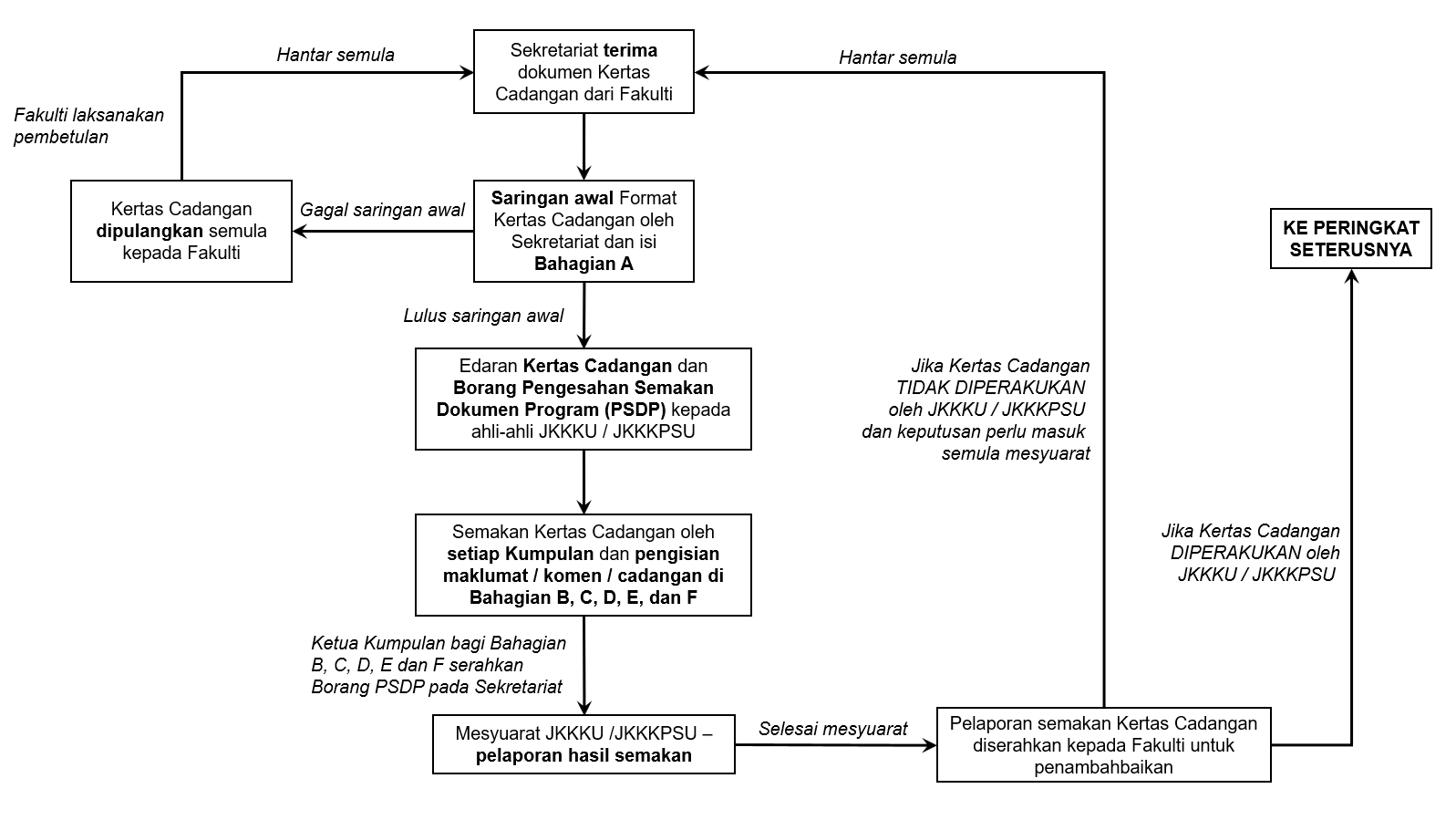 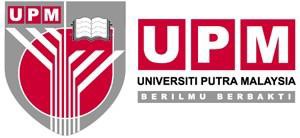 PERKHIDMATAN UTAMA SISWAZAHPEJABAT TIMBALAN NAIB CANSELOR(AKADEMIK & ANTARABANGSA)Kod Dokumen: PG/KUR/GS-55BORANG PENGESAHAN SEMAKAN KERTAS CADANGAN PENAWARAN PROGRAM AKADEMIK BAHARU / SEMAKAN KURIKULUM PROGRAM AKADEMIK(BAHAGIAN A - MAKLUMAT DOKUMEN)Borang ini adalah untuk kegunaan pihak Sekolah Pengajian Siswazah (SPS) bagi saringan awal dan pengesahan format dokumen penawaran program akademik baharu / semakan kurikulum program akademik sebelum dimajukan ke Jawatankuasa Kecil Kurikulum Pengajian Siswazah Universiti (JKKKPSU) untuk semakan selanjutnya dengan berpandukan kepada Garis Panduan Penyediaan Dokumen Program Pengajian Siswazah (PPDPPS).Borang ini adalah untuk kegunaan pihak Sekolah Pengajian Siswazah (SPS) bagi saringan awal dan pengesahan format dokumen penawaran program akademik baharu / semakan kurikulum program akademik sebelum dimajukan ke Jawatankuasa Kecil Kurikulum Pengajian Siswazah Universiti (JKKKPSU) untuk semakan selanjutnya dengan berpandukan kepada Garis Panduan Penyediaan Dokumen Program Pengajian Siswazah (PPDPPS).Borang ini adalah untuk kegunaan pihak Sekolah Pengajian Siswazah (SPS) bagi saringan awal dan pengesahan format dokumen penawaran program akademik baharu / semakan kurikulum program akademik sebelum dimajukan ke Jawatankuasa Kecil Kurikulum Pengajian Siswazah Universiti (JKKKPSU) untuk semakan selanjutnya dengan berpandukan kepada Garis Panduan Penyediaan Dokumen Program Pengajian Siswazah (PPDPPS).Borang ini adalah untuk kegunaan pihak Sekolah Pengajian Siswazah (SPS) bagi saringan awal dan pengesahan format dokumen penawaran program akademik baharu / semakan kurikulum program akademik sebelum dimajukan ke Jawatankuasa Kecil Kurikulum Pengajian Siswazah Universiti (JKKKPSU) untuk semakan selanjutnya dengan berpandukan kepada Garis Panduan Penyediaan Dokumen Program Pengajian Siswazah (PPDPPS).Borang ini adalah untuk kegunaan pihak Sekolah Pengajian Siswazah (SPS) bagi saringan awal dan pengesahan format dokumen penawaran program akademik baharu / semakan kurikulum program akademik sebelum dimajukan ke Jawatankuasa Kecil Kurikulum Pengajian Siswazah Universiti (JKKKPSU) untuk semakan selanjutnya dengan berpandukan kepada Garis Panduan Penyediaan Dokumen Program Pengajian Siswazah (PPDPPS).Borang ini adalah untuk kegunaan pihak Sekolah Pengajian Siswazah (SPS) bagi saringan awal dan pengesahan format dokumen penawaran program akademik baharu / semakan kurikulum program akademik sebelum dimajukan ke Jawatankuasa Kecil Kurikulum Pengajian Siswazah Universiti (JKKKPSU) untuk semakan selanjutnya dengan berpandukan kepada Garis Panduan Penyediaan Dokumen Program Pengajian Siswazah (PPDPPS).Borang ini adalah untuk kegunaan pihak Sekolah Pengajian Siswazah (SPS) bagi saringan awal dan pengesahan format dokumen penawaran program akademik baharu / semakan kurikulum program akademik sebelum dimajukan ke Jawatankuasa Kecil Kurikulum Pengajian Siswazah Universiti (JKKKPSU) untuk semakan selanjutnya dengan berpandukan kepada Garis Panduan Penyediaan Dokumen Program Pengajian Siswazah (PPDPPS).Borang ini adalah untuk kegunaan pihak Sekolah Pengajian Siswazah (SPS) bagi saringan awal dan pengesahan format dokumen penawaran program akademik baharu / semakan kurikulum program akademik sebelum dimajukan ke Jawatankuasa Kecil Kurikulum Pengajian Siswazah Universiti (JKKKPSU) untuk semakan selanjutnya dengan berpandukan kepada Garis Panduan Penyediaan Dokumen Program Pengajian Siswazah (PPDPPS).BAHAGIAN A: MAKLUMAT DOKUMEN (diisi oleh Ketua Kumpulan)BAHAGIAN A: MAKLUMAT DOKUMEN (diisi oleh Ketua Kumpulan)BAHAGIAN A: MAKLUMAT DOKUMEN (diisi oleh Ketua Kumpulan)BAHAGIAN A: MAKLUMAT DOKUMEN (diisi oleh Ketua Kumpulan)BAHAGIAN A: MAKLUMAT DOKUMEN (diisi oleh Ketua Kumpulan)BAHAGIAN A: MAKLUMAT DOKUMEN (diisi oleh Ketua Kumpulan)BAHAGIAN A: MAKLUMAT DOKUMEN (diisi oleh Ketua Kumpulan)BAHAGIAN A: MAKLUMAT DOKUMEN (diisi oleh Ketua Kumpulan)BAHAGIAN A: MAKLUMAT DOKUMEN (diisi oleh Ketua Kumpulan)Nama Program (BM)Nama Program (BM)Nama Program (BM)Nama Program (BI)Nama Program (BI)Nama Program (BI)Tarikh Terima Dokumen daripada FakultiTarikh Terima Dokumen daripada FakultiTarikh Terima Dokumen daripada FakultiBil. & Tarikh Mesyuarat JKKKPSU Bil. & Tarikh Mesyuarat JKKKPSU Bil. & Tarikh Mesyuarat JKKKPSU SEMAKAN FORMAT PENULISAN DOKUMEN (sila tandakan ✓ di ruangan ‘Ya’ atau ‘Tidak’ berpandukan ketetapan PPDPPS)SEMAKAN FORMAT PENULISAN DOKUMEN (sila tandakan ✓ di ruangan ‘Ya’ atau ‘Tidak’ berpandukan ketetapan PPDPPS)SEMAKAN FORMAT PENULISAN DOKUMEN (sila tandakan ✓ di ruangan ‘Ya’ atau ‘Tidak’ berpandukan ketetapan PPDPPS)SEMAKAN FORMAT PENULISAN DOKUMEN (sila tandakan ✓ di ruangan ‘Ya’ atau ‘Tidak’ berpandukan ketetapan PPDPPS)SEMAKAN FORMAT PENULISAN DOKUMEN (sila tandakan ✓ di ruangan ‘Ya’ atau ‘Tidak’ berpandukan ketetapan PPDPPS)SEMAKAN FORMAT PENULISAN DOKUMEN (sila tandakan ✓ di ruangan ‘Ya’ atau ‘Tidak’ berpandukan ketetapan PPDPPS)SEMAKAN FORMAT PENULISAN DOKUMEN (sila tandakan ✓ di ruangan ‘Ya’ atau ‘Tidak’ berpandukan ketetapan PPDPPS)SEMAKAN FORMAT PENULISAN DOKUMEN (sila tandakan ✓ di ruangan ‘Ya’ atau ‘Tidak’ berpandukan ketetapan PPDPPS)SEMAKAN FORMAT PENULISAN DOKUMEN (sila tandakan ✓ di ruangan ‘Ya’ atau ‘Tidak’ berpandukan ketetapan PPDPPS)No.PerkaraPerkaraPerkaraPerkaraPerkaraYaTidakTidakFormat Kertas PembawaFormat Kertas PembawaFormat Kertas PembawaFormat Kertas PembawaFormat Kertas PembawaFormat Kertas PembawaFormat Kertas PembawaFormat Kertas PembawaFormat Kertas Pembawa1.Bagi program yang tertakluk bawah standard program / akreditasi badan profesional, adakah dokumen berkaitan standard / garis panduan akreditasi turut disertakan?Bagi program yang tertakluk bawah standard program / akreditasi badan profesional, adakah dokumen berkaitan standard / garis panduan akreditasi turut disertakan?Bagi program yang tertakluk bawah standard program / akreditasi badan profesional, adakah dokumen berkaitan standard / garis panduan akreditasi turut disertakan?Bagi program yang tertakluk bawah standard program / akreditasi badan profesional, adakah dokumen berkaitan standard / garis panduan akreditasi turut disertakan?Bagi program yang tertakluk bawah standard program / akreditasi badan profesional, adakah dokumen berkaitan standard / garis panduan akreditasi turut disertakan?2.Adakah penulisan keseluruhan menggunakan tulisan Arial, saiz 12 (bagi isi kandungan utama) dan/atau sekurang-kurangnya saiz 9 (bagi jadual)?Adakah penulisan keseluruhan menggunakan tulisan Arial, saiz 12 (bagi isi kandungan utama) dan/atau sekurang-kurangnya saiz 9 (bagi jadual)?Adakah penulisan keseluruhan menggunakan tulisan Arial, saiz 12 (bagi isi kandungan utama) dan/atau sekurang-kurangnya saiz 9 (bagi jadual)?Adakah penulisan keseluruhan menggunakan tulisan Arial, saiz 12 (bagi isi kandungan utama) dan/atau sekurang-kurangnya saiz 9 (bagi jadual)?Adakah penulisan keseluruhan menggunakan tulisan Arial, saiz 12 (bagi isi kandungan utama) dan/atau sekurang-kurangnya saiz 9 (bagi jadual)?3.Adakah struktur penomboran dan tajuk utama kandungan Kertas Pembawa adalah mengikut format PPDPPS?Adakah struktur penomboran dan tajuk utama kandungan Kertas Pembawa adalah mengikut format PPDPPS?Adakah struktur penomboran dan tajuk utama kandungan Kertas Pembawa adalah mengikut format PPDPPS?Adakah struktur penomboran dan tajuk utama kandungan Kertas Pembawa adalah mengikut format PPDPPS?Adakah struktur penomboran dan tajuk utama kandungan Kertas Pembawa adalah mengikut format PPDPPS?4.Adakah struktur penomboran dan sub-tajuk justifikasi Kertas Pembawa adalah mengikut turutan keutamaan dan format PPDPPS?Adakah struktur penomboran dan sub-tajuk justifikasi Kertas Pembawa adalah mengikut turutan keutamaan dan format PPDPPS?Adakah struktur penomboran dan sub-tajuk justifikasi Kertas Pembawa adalah mengikut turutan keutamaan dan format PPDPPS?Adakah struktur penomboran dan sub-tajuk justifikasi Kertas Pembawa adalah mengikut turutan keutamaan dan format PPDPPS?Adakah struktur penomboran dan sub-tajuk justifikasi Kertas Pembawa adalah mengikut turutan keutamaan dan format PPDPPS?5.Adakah dokumen ini merangkumi Jadual dan/atau Lampiran berkaitan Maklumat Kurikulum, seperti berikut:Adakah dokumen ini merangkumi Jadual dan/atau Lampiran berkaitan Maklumat Kurikulum, seperti berikut:Adakah dokumen ini merangkumi Jadual dan/atau Lampiran berkaitan Maklumat Kurikulum, seperti berikut:Adakah dokumen ini merangkumi Jadual dan/atau Lampiran berkaitan Maklumat Kurikulum, seperti berikut:Adakah dokumen ini merangkumi Jadual dan/atau Lampiran berkaitan Maklumat Kurikulum, seperti berikut:Adakah dokumen ini merangkumi Jadual dan/atau Lampiran berkaitan Maklumat Kurikulum, seperti berikut:Adakah dokumen ini merangkumi Jadual dan/atau Lampiran berkaitan Maklumat Kurikulum, seperti berikut:Adakah dokumen ini merangkumi Jadual dan/atau Lampiran berkaitan Maklumat Kurikulum, seperti berikut:5.aPemetaan Objektif Pendidikan Program (PEO) dengan Hasil Pembelajaran Program (PO)Pemetaan Objektif Pendidikan Program (PEO) dengan Hasil Pembelajaran Program (PO)m/s5.bPemetaan Kluster Hasil Pembelajaran Program MQF2.0 dengan Hasil Pembelajaran Program (PO) Pemetaan Kluster Hasil Pembelajaran Program MQF2.0 dengan Hasil Pembelajaran Program (PO) m/s5.cRingkasan Struktur Kurikulum Berdasarkan Keperluan Nomenklatur KPT-MQA / standard program / akreditasi badan profesionalRingkasan Struktur Kurikulum Berdasarkan Keperluan Nomenklatur KPT-MQA / standard program / akreditasi badan profesionalm/s5.dRingkasan Jumlah Hasil Pembelajaran Program (PO)Nota: bagi program yang tiada standard program / akreditasi badan profesionalATAURingkasan Jumlah Hasil Pembelajaran Program (PO) mengikut Standard Program dan Pemetaan kepada Hasil Pembelajaran UPMNota: bagi program yang mengikut standard program / akreditasi badan profesionalRingkasan Jumlah Hasil Pembelajaran Program (PO)Nota: bagi program yang tiada standard program / akreditasi badan profesionalATAURingkasan Jumlah Hasil Pembelajaran Program (PO) mengikut Standard Program dan Pemetaan kepada Hasil Pembelajaran UPMNota: bagi program yang mengikut standard program / akreditasi badan profesionalm/s5.eCadangan Pelan PengajianCadangan Pelan Pengajianm/s5.fPerubahan Struktur Kurikulum Sedia Ada Dengan Struktur Kurikulum Semakan Semula – bagi Kertas Cadangan Semakan SemulaPerubahan Struktur Kurikulum Sedia Ada Dengan Struktur Kurikulum Semakan Semula – bagi Kertas Cadangan Semakan Semulam/s5.gSenarai Kursus Mengikut KomponenSenarai Kursus Mengikut Komponenm/sNo.PerkaraPerkaraPerkaraPerkaraPerkaraYaTidakTidakhSenarai Perubahan Kursus Mengikut Komponen – bagi Kertas Cadangan Semakan SemulaSenarai Perubahan Kursus Mengikut Komponen – bagi Kertas Cadangan Semakan Semulam/siPemetaan Hasil Pembelajaran Kursus Dengan Domain Hasil Pembelajaran UPMNota: bagi program yang tiada standard program / akreditasi badan profesionalATAUPemetaan Hasil Pembelajaran Kursus Dengan Hasil Pembelajaran Mengikut Standard Program / Badan ProfesionalNota: bagi program yang mengikut standard program / akreditasi badan profesionalPemetaan Hasil Pembelajaran Kursus Dengan Domain Hasil Pembelajaran UPMNota: bagi program yang tiada standard program / akreditasi badan profesionalATAUPemetaan Hasil Pembelajaran Kursus Dengan Hasil Pembelajaran Mengikut Standard Program / Badan ProfesionalNota: bagi program yang mengikut standard program / akreditasi badan profesionalm/sjPemetaan Kursus Dengan Taksonomi PembelajaranPemetaan Kursus Dengan Taksonomi Pembelajaranm/skJumlah Jam Pembelajaran Pelajar (JJPP)Jumlah Jam Pembelajaran Pelajar (JJPP)m/slSenarai Kursus Baharu (Baharu Diwujudkan di UPM)Senarai Kursus Baharu (Baharu Diwujudkan di UPM)m/smSenarai Kursus Sedia Ada Yang Baharu Dimasukkan Ke Dalam ProgramSenarai Kursus Sedia Ada Yang Baharu Dimasukkan Ke Dalam Programm/snSenarai Kursus Sedia AdaSenarai Kursus Sedia Adam/s6.Format Kertas CadanganFormat Kertas CadanganFormat Kertas CadanganFormat Kertas CadanganFormat Kertas CadanganFormat Kertas CadanganFormat Kertas CadanganFormat Kertas Cadangan6.aKertas Cadangan Permohonan Program Akademik Baharu mengikut keperluan format terkini (31 Item)ATAUKertas Cadangan Permohonan Semakan Kurikulum mengikut keperluan format terkini (30 Item)Kertas Cadangan Permohonan Program Akademik Baharu mengikut keperluan format terkini (31 Item)ATAUKertas Cadangan Permohonan Semakan Kurikulum mengikut keperluan format terkini (30 Item)Kertas Cadangan Permohonan Program Akademik Baharu mengikut keperluan format terkini (31 Item)ATAUKertas Cadangan Permohonan Semakan Kurikulum mengikut keperluan format terkini (30 Item)Kertas Cadangan Permohonan Program Akademik Baharu mengikut keperluan format terkini (31 Item)ATAUKertas Cadangan Permohonan Semakan Kurikulum mengikut keperluan format terkini (30 Item)6.bPenetapan kod NEC adalah tepat Penetapan kod NEC adalah tepat Penetapan kod NEC adalah tepat Penetapan kod NEC adalah tepat 7.Komen / Cadangan Penambahbaikan berkaitan Format Keseluruhan:Komen / Cadangan Penambahbaikan berkaitan Format Keseluruhan:Komen / Cadangan Penambahbaikan berkaitan Format Keseluruhan:Komen / Cadangan Penambahbaikan berkaitan Format Keseluruhan:Komen / Cadangan Penambahbaikan berkaitan Format Keseluruhan:Komen / Cadangan Penambahbaikan berkaitan Format Keseluruhan:Komen / Cadangan Penambahbaikan berkaitan Format Keseluruhan:Komen / Cadangan Penambahbaikan berkaitan Format Keseluruhan:7.Sila nyatakan komen / cadangan penambahbaikan berkaitan format keseluruhan di ruangan ini, jika adaSila nyatakan komen / cadangan penambahbaikan berkaitan format keseluruhan di ruangan ini, jika adaSila nyatakan komen / cadangan penambahbaikan berkaitan format keseluruhan di ruangan ini, jika adaSila nyatakan komen / cadangan penambahbaikan berkaitan format keseluruhan di ruangan ini, jika adaSila nyatakan komen / cadangan penambahbaikan berkaitan format keseluruhan di ruangan ini, jika adaSila nyatakan komen / cadangan penambahbaikan berkaitan format keseluruhan di ruangan ini, jika adaSila nyatakan komen / cadangan penambahbaikan berkaitan format keseluruhan di ruangan ini, jika adaSila nyatakan komen / cadangan penambahbaikan berkaitan format keseluruhan di ruangan ini, jika ada8.Saringan Awal Format Dokumen               Memuaskan                     Tidak MemuaskanSaringan Awal Format Dokumen               Memuaskan                     Tidak MemuaskanSaringan Awal Format Dokumen               Memuaskan                     Tidak MemuaskanSaringan Awal Format Dokumen               Memuaskan                     Tidak MemuaskanSaringan Awal Format Dokumen               Memuaskan                     Tidak MemuaskanSaringan Awal Format Dokumen               Memuaskan                     Tidak MemuaskanSaringan Awal Format Dokumen               Memuaskan                     Tidak MemuaskanSaringan Awal Format Dokumen               Memuaskan                     Tidak Memuaskan9.Keputusan Saringan Awal Format             Edaran kepada JKKKPSU         Dipulangkan kepada FakultiKeputusan Saringan Awal Format             Edaran kepada JKKKPSU         Dipulangkan kepada FakultiKeputusan Saringan Awal Format             Edaran kepada JKKKPSU         Dipulangkan kepada FakultiKeputusan Saringan Awal Format             Edaran kepada JKKKPSU         Dipulangkan kepada FakultiKeputusan Saringan Awal Format             Edaran kepada JKKKPSU         Dipulangkan kepada FakultiKeputusan Saringan Awal Format             Edaran kepada JKKKPSU         Dipulangkan kepada FakultiKeputusan Saringan Awal Format             Edaran kepada JKKKPSU         Dipulangkan kepada FakultiKeputusan Saringan Awal Format             Edaran kepada JKKKPSU         Dipulangkan kepada Fakulti10.Cadangan Tarikh Mesyuarat JKKKPSU:   Cadangan Tarikh Mesyuarat JKKKPSU:   Cadangan Tarikh Mesyuarat JKKKPSU:   Cadangan Tarikh Mesyuarat JKKKPSU:   Cadangan Tarikh Mesyuarat JKKKPSU:   Cadangan Tarikh Mesyuarat JKKKPSU:   Cadangan Tarikh Mesyuarat JKKKPSU:   Cadangan Tarikh Mesyuarat JKKKPSU:   11.Disediakan oleh:______________________                                                        ______________________                                                        Tandangan dan cop rasmi                                                                         Tarikh Disediakan oleh:______________________                                                        ______________________                                                        Tandangan dan cop rasmi                                                                         Tarikh Disediakan oleh:______________________                                                        ______________________                                                        Tandangan dan cop rasmi                                                                         Tarikh Disediakan oleh:______________________                                                        ______________________                                                        Tandangan dan cop rasmi                                                                         Tarikh Disediakan oleh:______________________                                                        ______________________                                                        Tandangan dan cop rasmi                                                                         Tarikh Disediakan oleh:______________________                                                        ______________________                                                        Tandangan dan cop rasmi                                                                         Tarikh Disediakan oleh:______________________                                                        ______________________                                                        Tandangan dan cop rasmi                                                                         Tarikh Disediakan oleh:______________________                                                        ______________________                                                        Tandangan dan cop rasmi                                                                         Tarikh 